Események, liturgikus programokEseménynaptár12.06. 17.00 Alsósok csoportja 12.07.   9.30  Baba-mama kör12.09. 18.30 Ismerkedjünk a Bibliával12.13. 17.00 Felsősök csoportja12.13. 18.30 Ifi Falka találkozó 12.13. 19.30 fiatal házasok találkozója 12.14.   9.30 Baba-mama kör 12.23. Karácsonyfa állítás és takarításA hét ünnepeiKedd: Szent Ambrus püspök Szerda: Szűz Mária szeplőtelen fogantatása Szentmisék, liturgikus templomi események Vasárnap:   8.45 + Irma, Margit                    10.00  Rózsafüzér társulat tagjaiért                    18.30  + Jolán temetés után hétfő:          6.00 Fiatal felnőtt gyermekért  kedd:           6.00 + Antal szerda:        6.00 + Ildikó, István csütörtök:  6.00 + Ilona és családtagok péntek:       6.00 + Bernadett Szombat:    6.00 élő családtagok                    18.30 + LajosTemetés: 12.10 Templom 15.00 / Alberti Györgyné HirdetésekAdventben szombat esténként 18 órától tartjuk az ünnepélyes gyertyagyújtást. Szeretettel hívunk mindenkit! Adventben hétköznapokon (hétfőtől szombatig) 6.00-kor lesz a szentmise. A hagyományos rorate misére szeretettel várunk mindenkit. Hétfőn az alsósok csoportja találkozik a plébánián Csütörtökön Biblia órát tartunk. Téma a gyermekség történetek. Kezdési időpont 18.30! Rózsafüzér társulatPlébániánk imádságos hátterét adja meg a rózsafüzér társulat, amelyben a tagok azt vállalják, hogy naponta 1 tized szentolvasót elimádkoznak a közösségért, családjukért. A titkot, amelyet imádkoznak, havonta váltják, egy megadott beosztás szerint. Így tulajdonképpen a plébánián belül az egész rózsafüzért elimádkozzuk naponta, úgy, hogy ki-ki a maga titkával mondja a rózsafüzér tizedét. A jövő évi titkokat a tagok átvehetik a sekrestyében. Ha valaki szívesen csatlakozna, az újságos asztalon talál jelentkezési lapot, vagy keresse meg Csépányi Piroskát! Gondolatok a mai naphozKészítsétek az Úr útját! Keresztelő szent János felszólítását halljuk: „Készítsétek az Úr útját!” János az egyes embert hívja megtérésre.Jézus hívása, az általa megalkotott keresztség viszont a közösségbe kapcsol bennünket. Már nem egyedül kell építenem az utat, nem magamban kell megküzdenem az akadályokkal. Együtt szeretnénk haladni az úton. Van, aki lassabban, van, aki gyorsabban halad. Van, akinek sok jó ötlete van, másnak kevesebb. Van, akiben jó nagy lendület van, más könnyebben elbizonytalanodik. Mégis, utunk közös, egymásra figyelve kell haladnunk. A szinodális út, amelyre egyházunk most hív bennünket, egyrészt elindulás egymás és a közösség felé. Építeni, erősíteni szeretnénk azt a közösséget, amelyben benne élünk. Másrészt útkészítés a távol járó emberek felé.  Karácsonyi készületünk alkalmat adhat arra, hogy Jézusról szóljunk, akinek születését ünnepeljük. Keressük bátran azokat, akik eltévedtek útközben! Találjuk meg azokat a lehetőségeket, amelyek felmutatják Jézust, akinek születését ünnepeljük! Így válunk valóban útkészítőkké.    					            Fülöp Ákos plébánosA rákosfalvai plébánia hírlevele belső használatra.Számlaszámunk: CIB bankműködés (egyházi adó): 11100104-19819019- 36000001Felelős kiadó Fülöp Ákos plébános„hogy életünk legyen és bőségben legyen”Advent 2. vasárnapja              2021. december 5.  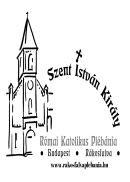 Sion népe, íme jön az Úr, hogy megmentse a nemzeteket, és hallani fogjátok dicsőséges szavát, szívetek örömére. (v.ö. Iz 30,19.30)Rákosfalvai Szent István Király Plébánia1144 Budapest, Álmos vezér tér 1. : 363-5976Honlap: rakosfalvaplebania.huEmail: iroda@rakosfalvaplebania.huLevelezőlista: rakosfalva@groups.ioPlébános: Fülöp ÁkosSzentmisék:  vasárnap:   8.45; 10.00; 18.30hétköznap: hétfőtől szombatig 6.00                       szombat 18.30Irodai ügyelet: hétfő – szerda – péntek 16.00-17.30                            kedd – csütörtök 9.00-12.00Olvasmány: Bár 5, 1-9 Nézd, miként gyűlnek egybe fiaid, napkelettől napnyugatig a szent Isten szavára! Szentlecke: Fil 1, 4-6.8-11 Aki megkezdte bennetek a jót, Jézus Krisztus napjára be is fejezi. Evangélium: Lk 3, 1-6 Készítsétek az Úr útját, egyengessétek ösvényeit!  